RESULTADO – TOMADA DE PREÇO023119EM49329HEMU2O Instituto de Gestão e Humanização – IGH, entidade de direito privado e sem fins lucrativos,classificado como Organização Social, vem tornar público o resultado da Tomada de Preços, com afinalidade de adquirir bens, insumos e serviços para o Rua R-7, S/N, Setor Oeste, Goiânia, CEP:74.125-090, com endereço à Rua R-7, S/N, Setor Oeste, Goiânia, CEP: 74.125-090.Art. 10º Não se exigirá a publicidade prévia disposta no artigoII. EMERGÊNCIA: Nas compras ou contratações realizadas em caráter de urgência ou emergência,caracterizadas pela ocorrência de fatos inesperados e imprevisíveis, cujo não atendimento imediato sejamais gravoso, importando em prejuízos ou comprometendo a segurança de pessoas ou equipamentos,reconhecidos pela administração.Bionexo do Brasil LtdaRelatório emitido em 11/09/2023 08:15CompradorIGH - HEMU - Hospital Estadual da Mulher (11.858.570/0002-14)Rua R 7, esquina com Av. Perimetral s/n - Setor Oeste - GOIÂNIA, GO CEP: 74.530-020Relação de Itens (Confirmação)Pedido de Cotação : 309120335COTAÇÃO Nº 49329 MATERIAL MÉDICO - HEMU SET/2023Frete PróprioObservações: *PAGAMENTO: Somente a prazo e por meio de depósito em conta PJ do fornecedor. *FRETE: Só serãoaceitas propostas com frete CIF e para entrega no endereço: RUA R7 C/ AV PERIMETRAL, SETOR COIMBRA, Goiânia/GOCEP: 74.530-020, dia e horário especificado. *CERTIDÕES: As Certidões Municipal, Estadual de Goiás, Federal, FGTS eTrabalhista devem estar regulares desde a data da emissão da proposta até a data do pagamento. *REGULAMENTO: Oprocesso de compras obedecerá ao Regulamento de Compras do IGH, prevalecendo este em relação a estes termos emcaso de divergência.Tipo de Cotação: Cotação EmergencialFornecedor : Todos os FornecedoresData de Confirmação : TodasValidadedaProposta PagamentoCondiçõesdeFaturamento Prazo deFornecedorFreteObservaçõesMínimoEntregaEllo Distribuicao Ltda - EppGOIÂNIA - GOWebservice Ello Distribuição - (62)PEDIDO SOMENTE SER? ATENDIDO A PRAZOMEDIANTE ANALISE DE CREDITO VALIDA??O DODEPARTAMENTO FINANCEIRO E A CONFIRMA??ODE DISPONIBILIDADE DO ESTOQUE CONTATODO VENDEDOR: (62)99499 17141 dias apósconfirmação1R$ 300,000012/09/202330 ddlCIF4009-2100comercial@ellodistribuicao.com.brMais informaçõesTELEVENDAS3@ELLODISTRIBUICAO.COM.BRGleidson Rodrigues RanulfoEireli - EppGOIÂNIA - GOGleidson Rodrigues Ranulfo - 622dias após23R$ 300,0000R$ 250,000008/09/202308/09/202330 ddl30 ddlCIFCIFnullnullconfirmação3093-5116diagnostica.go@hotmail.comMais informaçõesH M BorgesGOIÂNIA - GOHarley Borges - 62 3581-0361vitalmedgo@gmail.comMais informações1dias apósconfirmaçãoLOGMED DISTRIBUIDORA ELOGISTICA HOSPITALAREIRELIGOIÂNIA - GOMariana Borges Garcia - (62)1 dias apósconfirmação4R$ 250,000019/09/202330 ddlCIFnull3565-6457prohospitalph@hotmail.comMais informaçõesProgramaçãode EntregaPreço PreçoUnitário FábricaValorTotalProdutoCódigoFabricante Embalagem FornecedorComentário JustificativaRent(%) QuantidadeUsuárioCATETERINTRAVENOSOPERIFÉRICO C/DISPOSITIVO;- MedCenter,Cientifica eHospdrogasNâo atendemas condiçõesdepagamento. - 1,7900 0,0000VFB, Labor,HDL eSulmedic Nãorespondeu oe-mail dehomologação.SEGURANÇA N22 ->ATOXICO,CATETERINTRAVENOSODISP SEG 22GCX/100 MEDIXBRASIL PRODE ODONTDaniellyEvelynAPIROGENICO,ESTÉRIL,EMBALADOINDIVIDUALMENTE.COM RG. MS.DEVERÁ CONTERDISPOSITIVO DESEGURANÇA QUEATENDA A NR 32 EPORTARIACATETERINTRAVENOSODISP SEG 22GCX/100 -Pereira DaCruzEllo DistribuicaoLtda - EppR$R$R$895,0000319689-1500 UnidadeMEDIX06/09/202311:46LTDA1748/2011. -UNIDADE4CATETERINTRAVENOSOPERIFÉRICO Nº2019688-CATETERINTRAVENOSODISP SEG 20G1Ello DistribuicaoLtda - EppCATETERINTRAVENOSODISP SEG 20G;- MedCenter,Medilar,R$R$900 UnidadeR$DaniellyEvelynPereira Da1,7900 0,00001.611,0000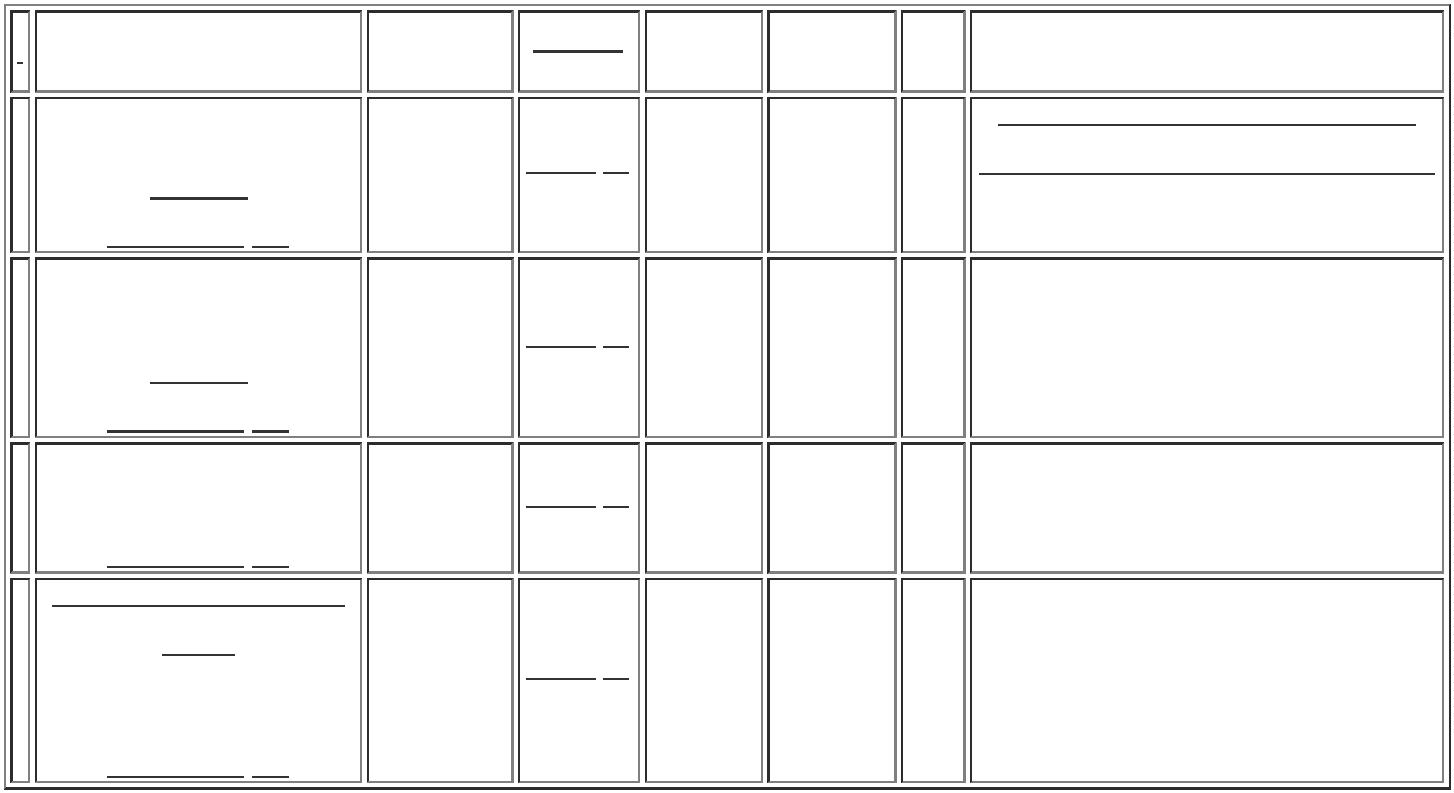 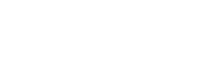 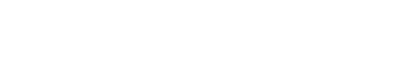 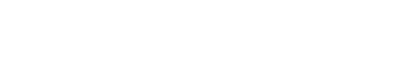 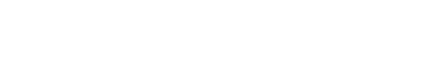 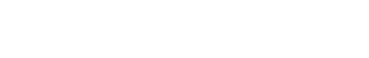 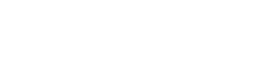 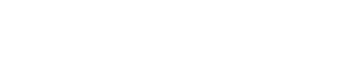 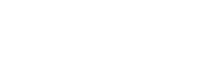 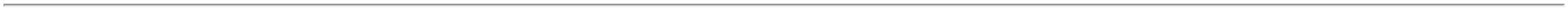 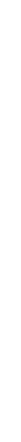 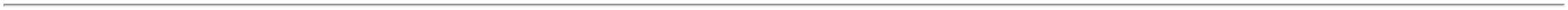 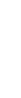 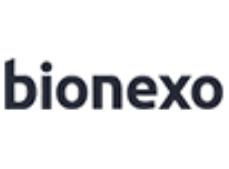 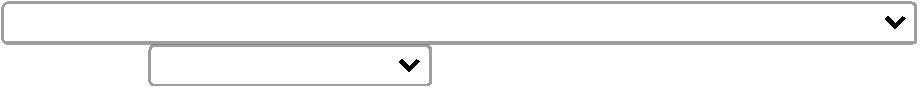 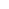 C/DISPOSITIVOSEGURANÇA ->ATOXICO,APIROGENICO,ESTÉRIL,EMBALADOINDIVIDUALMENTE.COM RG.MSCX/100 -MEDIXCX/100 MEDIX Cientifica,BRASIL PROD Hospdrogas eCruzE ODONTLTDASanté Nâoatendem ascondições depagamento. -Labor e HDLNão06/09/202311:46DEVERÁ CONTERDISPOSITIVO DESEGURANÇA QUEATENDA A NR 32 EPORTARIArespondeu oe-mail dehomologação.1748/2011. -UNIDADETotalParcial:R$1400.02.506,0000Total de Itens da Cotação: 5Total de Itens Impressos: 2Programaçãode EntregaPreço PreçoUnitário FábricaValorTotalProdutoCódigoFabricante Embalagem FornecedorComentário JustificativaRent(%) QuantidadeUsuário;- Cientifica,RM, Nacional,Med Center,Santé ePrestamedNâo atendemas condiçõesdeDaniellyEvelynPereira DaCruzEQUIPO P/ SOLPARENTMACROGOTASGRAVIT C/ INJETORLATERALEQUIPOGleidsonRodriguesRanulfo Eireli -EppMACROCOMPLETO -LABOR -R$R$R$5233-PACOTEnull2000 Unidade0,8988 0,00001.797,6000pagamento. -HDL e LaborNãoLABOR06/09/202311:46respondeu oe-mail dehomologação.TotalParcial:R$2000.01.797,6000Total de Itens da Cotação: 5Total de Itens Impressos: 1Programaçãode EntregaPreço PreçoUnitário FábricaValorTotalProdutoCódigoFabricante Embalagem FornecedorComentário JustificativaRent(%) QuantidadeUsuário;- MedCenter, Labor,Dispomed,Hospdrogas eCientifica Nâoatendem ascondições de 0,5500 0,0000pagamento. -Sulmedic NãoDaniellyEvelynPereira DaCruzAGULHA DESC.COM DISPOSITIVODE SEGURANCAAGULHA COMDISPOSITIVOR$R$R$226781-DECXH M Borgesnull2000 Unidade1.100,000020X0.55MM 24G -UNIDADESEGURANCA20X5,5MM, SR06/09/202311:46respondeu oe-mail dehomologação.TotalParcial:R$2000.01.100,0000Total de Itens da Cotação: 5Total de Itens Impressos: 1Programaçãode EntregaPreço PreçoUnitário FábricaValorTotalProdutoCódigoFabricante Embalagem FornecedorComentário JustificativaRent(%) QuantidadeUsuárioAGULHA QUINCKEP/ RAQUIANESTESIA N 27 -C/ BISELTRIFACETADO EAFIADO,LUBRIFICADO C/SILICONE, CANHÃOTRANSLUCIDO NACOR PADRÃO,PROTETOR;-Hospdrogas eSanté Nâoatendem ascondições depagamento. - 3,4800 0,0000Labor NãoDaniellyEvelynLOGMEDAGULHA PARARAQUI 27G 3DISTRIBUIDORAE LOGISTICAHOSPITALAREIRELIPereira DaCruzR$R$R$696,0000137812-CAIXAnull200 Unidade12 , PROCARE06/09/2023respondeu o11:46PLASTICO S/ FUROESTERIL EM OXIDODE ETILENO EMBEM P.G.C REG.MS.UNIDADEe-mail dehomologação.TotalParcial:R$696,0000200.0Total de Itens da Cotação: 5Total de Itens Impressos: 1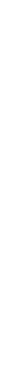 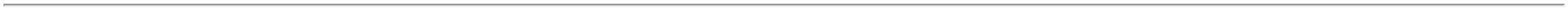 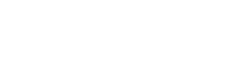 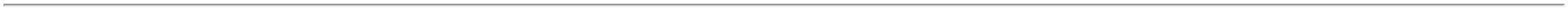 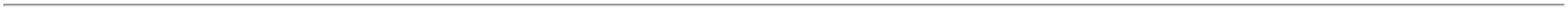 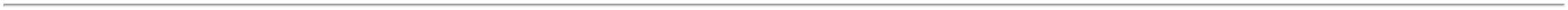 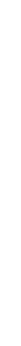 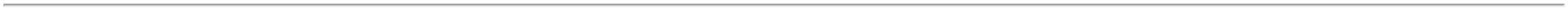 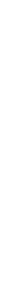 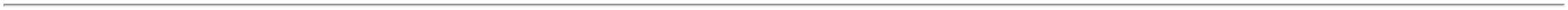 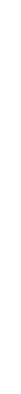 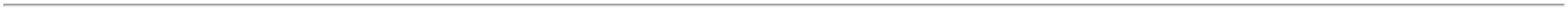 TotalGeral:R$5600.06.099,6000Clique aqui para geração de relatório completo com quebra de página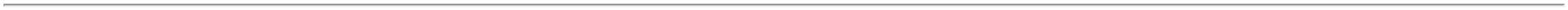 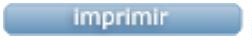 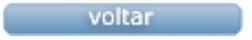 